Приложение к решению совета депутатов_________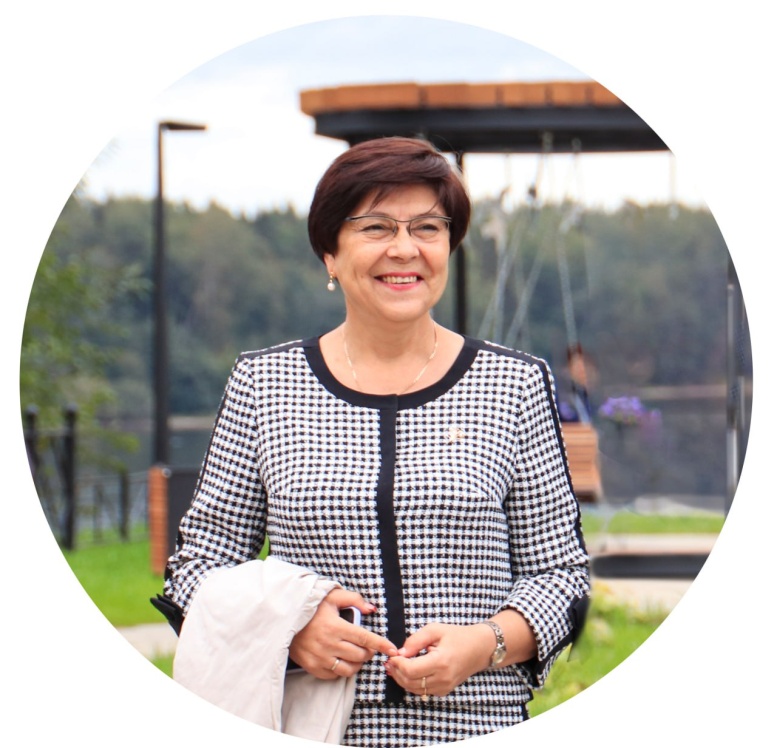 Отчёт главы Администрации Ольга Николаевны КротовойМО «Кировск» о результатах работы за 2023 годДобрый вечер, уважаемые кировчане и жители посёлка Молодцово, депутаты, представители администрации Кировского района и Правительства Ленинградской области.В соответствии с Федеральным законом «Об общих принципах организации местного самоуправления в Российской Федерации», Уставом Кировского городского поселения  Кировского муниципального района Ленинградской области - глава администрации представляет ежегодный отчет о своей работе и деятельности администрации.Администрация – это исполнительно-распорядительный орган муниципального образования, который наделяется уставом полномочиями по решению вопросов местного значения и полномочиями для осуществления отдельных государственных полномочий, переданных органам местного самоуправления федеральными законами и законами субъектов Российской Федерации. Одним из важнейших полномочий администрации является разработка и ведение бюджета муниципального образования. Традиционно, в рамках годового отчета главы  администрации, мы проводим и публичные слушания по отчету по исполнению бюджета муниципального образования «Кировск» и сегодняшний отчет не станет исключением. Поэтому давайте начнем наше мероприятие с изучения основных характеристик нашего главного финансового документа.Доходная часть бюджета за 2023 год составила 368,1 млн. рублей по сравнению с 2022 годом  наблюдается увеличение доходной части на 62,8 млн. рублей, что объясняется как увеличением налоговых поступлений, так и  увеличением поступлений  на безвозмездной основе. Исполнение бюджета по доходам за 2023 год характеризуется следующими фактами.Уровень налоговых и неналоговых доходов в общем объеме доходов за 2023 год составил – 66,0 %. Доля привлеченных средств в виде безвозмездных поступлений составила – 34,0 %.Всего в результате участия муниципалитета в федеральных и региональных программах привлечено 125,0 млн. рублей. Отмечу, что МО «Кировск» участвовало  в 9 региональных программах. Структура доходной части бюджета остается без изменений на протяжении всех последних лет. Четыре доходных источника: НДФЛ, земельный налог, аренда земли, и продажа земельных участков обеспечивают более 90,0% от всех собственных доходов бюджета. В отчетном периоде исполнение бюджета по налоговым и неналоговым доходам выполнено на 96,0 %  к плану 2023 года.Расходная часть бюджета за 2023 года составила 362,2 млн. руб. Так же, как и структура доходов, структура расходов муниципального образования остаётся постоянной: жилищно-коммунальное хозяйство – 167,0 млн. руб. или 46,1 % от всех расходов бюджета. Другими крупными статьями расходов являются: культура  – 48,4  млн. руб., национальная экономика – 102,7 млн. руб. - основным направлением данного раздела является строительство транспортной инфраструктуры в п. Молодцово, общегосударственные расходы: 32,6  млн. руб., средства массовой информации 2,6 млн. руб.,  социальная политика и физическая культура и спорт – 4,9 млн. руб.Расходная часть бюджета в 2023 году выросла на 12,0 % по сравнению с 2022 годом. В связи с поступлением налоговых платежей в последние дни декабря 2023 года  образовался профицит бюджет. Он составил  - 5,8 млн. руб. и будет использован на погашение текущей задолженности образовавшийся в январе 2024 года.Самой  крупной статьей расходов является жилищно-коммунальное хозяйство. Поэтому я хочу начать более предметный отчет с такого раздела бюджета как благоустройство. В 2023 году в нашем городе появилось новое общественное пространство – сквер «Место встречи закатов». Фактически новый сквер является продолжением Парка культуры и отдыха. Работы проводились в рамках Федерального проекта «Формирование комфортной городской среды» национального проекта «Жилье и городская среда». Проект примечателен тем, что весь комплекс работ, начиная с отбора территории и заканчивая ее наполнением, проводится с привлечением жителей нашего города. Еще в 2022 году  во Дворце культуры города Кировска состоялась проектная сессия, участниками которой стало немало кировчан разных возрастов и интересов. В течение часа они смогли вывести «идеальную формулу» общественного пространства - на основании которой были разработаны два дизайн-проекта, которые были впоследствии вынесены на голосование. В выборе проектов поучаствовало 3000 человек. Результат этой поэтапной совместной работы органов местного самоуправления и жителей сегодня мы видим воплощенным  на высоком берегу Невы.В марте 2023 активные граждане вновь объединились в проектной сессии, чтобы выработать единую концепцию благоустройства нового пространства – Соснового сквера на улице Северной. После разработки дизайнов всем горожанам от 14 лет было предложено проголосовать за понравившийся вариант. В рейтинговом голосовании за дизайн-поекты приняло участие свыше 3700 человек, что на 23% больше, чем годом ранее.  15 марта 2024 года одновременно с выборами Президента Российской Федерации начинается голосование за выбор новой территории для благоустройства в рамках Федерального проекта «Формирование комфортной городской среды». Любой житель от 14 лет может зайти на сайт проекта и сделать свой выбор в пользу территории и ее функционального наполнения. Не упустите возможность повлиять на вид нашего города  до 30 апреля 2024 года.Я как глава администрации считаю, что обеспечение удовлетворительного состояния дорог на территории муниципального образования является приоритетной задачей органов местного самоуправления. Хочу отметить, что это задача не из легких – ведь общая протяженность дорог местного значения составляет 76 км.  Ежегодно весной специальная комиссия из профильных специалистов администрации оценивает состояние дорожного полотна и актуализирует очередность проведения ремонтных работ на улицах города Кировска и поселка Молодцово. Не секрет, что бюджетные средства на проведение подобных работ требуются немалые. И, например, чтобы  разом привести в порядок все улицы города не хватит всего годового бюджета муниципального образования.В 2023 году был выполнен ремонт автомобильной дороги по улице Маяковского от улицы Новой до улицы Советской, автомобильной дороги по Почтовому проезду,  а также ремонт автомобильной дороги по ул. Победы от ул. Набережной до ул.Краснофлотской. На данном участке дорожное покрытие было сильно изношено, и учитывая высокий автомобильный трафик, состояние дороги представляло опасность для участников дорожного движения. Я как глава администрации обещала жителям заасфальтировать дорогу по Запрудной улице. Обещания нужно выполнять, поэтому в прошлом году было произведено устройство асфальтобетонного покрытия по данной улице до границ садоводства ГРЭС № 8. Также в прошлом году асфальтобетонное покрытие появилось в поселке Молодцово на участке автомобильной дороги от школы до Сельского дома культуры – теперь дети могут комфортно и безопасно добираться до места  занятий.В продолжении темы улучшения жизни в поселке хотелось бы отметить, что в самом начале прошлого года администрацией были выполнены работы по монтажу уличного освещения на всех четырнадцати полевых улицах. В 2023 году на финишную прямую вышел  проект по созданию транспортной инфраструктуры для участков, выданных многодетным семьям. Устройство дорог реализовывается в несколько этапов. Администрацией МО «Кировск» заключено соглашение о предоставлении субсидии из областного бюджета. Строительство велось весь прошлый год. На сегодняшний день работы выполнены  75 процентов.  Работы будут полностью завершены в текущем году.Вернемся к работам, выполненным в городе Кировске. В целях обеспечения безопасности дорожного движения на улице Новой в районе дома № 17 появился новый пешеходный переход, а также выполнены работы по нанесению горизонтальной дорожной разметки и закупке дополнительных светофорных секций.Для удобства пешеходов была отремонтирована пешеходная дорожка вдоль дома № 3 по улице Новой и расширен тротуар, ведущий к жилому комплексу «Кировский Посад». Расширение тротуара было действительно необходимым мероприятием – ведь в Кировском Посаде проживает большое количество семей с маленькими детьми. Двум коляскам или велосипедистам было не разминуться на старом тротуаре.В целях бесперебойного обеспечения жилого фонда и предприятий и организаций электрической и тепловой энергией администрацией в течение 2023 года проведено 7 заседаний межведомственной комиссии по подготовке объектов к отопительному сезону. Выдано 2 паспорта готовности в отношении теплоснабжающих организаций и 81 паспорт в отношении иных потребителей. На протяжении всего 2023 года специалистами Управления жилищно-коммунального хозяйства и обеспечения проводилась работа по внесению информации в систему ГИС ЖКХ.  Для тех, кто еще не сталкивался с этой программой поясню, что ГИС ЖКХ это единая федеральная централизованная информационная система, функционирующая на основе программных, технических средств и информационных технологий, обеспечивающих сбор, обработку, хранение, предоставление, размещение и использование информации о жилищном фонде, стоимости и перечне услуг по управлению общим имуществом в многоквартирных домах, работах по содержанию и ремонту общего имущества в многоквартирных домах, предоставлении коммунальных услуг и поставках ресурсов, необходимых для предоставления коммунальных услуг, размере платы за жилое помещение и коммунальные услуги, задолженности по указанной плате, об объектах коммунальной и инженерной инфраструктур. В настоящее время Жилищный кодекс предусматривает в частности проведение общих собраний собственников посредством данной системы. Поэтому рекомендую пользоваться ГИС ЖКХ для того, чтобы следить за новостями и документацией, касающейся  своих многоквартирных домов.  На постоянной основе ведется работа с гражданами по разъяснению положений порядка подключения частных домовладений к природному газу в рамках проекта «Догазификация». Догазификация  - подключение к газу оборудования в домовладениях граждан. Проводится в населённых пунктах, где уже проложены газораспределительные сети, по которым подается газ. Подключаемое оборудование можно использовать для личных и бытовых нужд, например для приготовления пищи или отопления дома. Догазификация бесплатна до границ земельного участка. За 2023 год на территории МО «Кировск» в рамках данной программы  подключены 34 абонента.Администрация МО «Кировск» также предоставляет гражданам возможность поучаствовать и в других государственных и региональных программах. В частности  по государственной программе «Обеспечение доступным и комфортным жильем и коммунальными услугами граждан Российской Федерации» в 2023 году одна семья получила субсидию с софинансированием из бюджета МО «Кировск». По региональной программе «Формирование городской среды и обеспечение качественным жильем граждан на территории Ленинградской области» улучшили свои жилищные условия 4 семьи. Всего за 2023 год специалистами жилищного отдела администрации даны  консультации 576 гражданам. Продолжая тему жилищно-коммунального хозяйства нельзя не упомянуть тему обращения с твердыми коммунальными отходами. Вот уже больше трех лет в соответствии с так называемой «Мусорной реформой» за вывоз отходов отвечает региональная управляющая компания по обращению с отходами. Первый год внедрения новой системы был очень сложным – администрация буквально тонула в жалобах от населения, касающихся несвоевременного вывоза отходов с контейнерных площадок. За два года для налаживания системы вывоза отходов администрация провела восемь совещаний с представителями регионального оператора. В 2023 году работа была отлажена гораздо лучше, но без сбоев в определенные дни конечно не обошлось. Часто сложности с вывозом касались контейнеров для раздельного сбора мусора, установленных на большинстве контейнерных площадок. Причиной тому являлись логистические проблемы и низкая культура сортировки отходов среди населения - очень часто в контейнерах для пластика оказываются обычные, несортированные мешки с мусором.  В целях повышения культуры обращения с отходами на страницах нашей городской газеты периодически публикуются разъясняющие материалы и статьи. Всего в реестре размещение мест накопления твердых коммунальных отходов по состоянию на конец 2023 года значилось 43 - контейнерных площадок. За прошлый год в данный реестр было включено 14 новых мест накопления отходов.  На постоянной основе в администрации организована методическая помощь организациям и учреждениям по работе с  АО «Управляющая компания по обращению с отходами Ленинградской области». В целях оборудования новых мест накопления подготовлена и подана заявка в Комитет Ленинградской области по обращению с отходами на предоставление субсидий из областного бюджета Ленинградской области на  мероприятия по созданию мест (площадок) накопления твердых коммунальных отходов в рамках государственной программы Ленинградской  области «Охрана окружающей среды Ленинградской области» на плановый финансовый период -2025 и 2026 годы. Теперь я бы хотела остановиться на таком вопросе как содержание городских улиц и территорий. С 2016 года содержанием, механизированной и ручной уборкой, содержанием ливневой канализации и посадкой цветов и деревьев в нашем городе занимается муниципальное бюджетное учреждение «Благоустройство, облуживание и содержание территории».Ежегодно для нужд МБУ «БОСТ» приобретается  новая спецтехника. На данный момент на балансе учреждения числится 14 единиц техники. С 2016 года по настоящее время были приобретены: два КАМАЗа-самосвала, КАМАЗ (подметально-уборочная машина), автогрейдер, мини-трактор для уборки тротуаров, скверов и парков, и «Магистраль» подметально-уборочная машина. Для оперативной перевозки рабочих и инвентаря был приобретен автомобиль ГАЗель. Коммунальная служба носит приоритетный характер. Спецтехника и сотрудники ручного труда МБУ «БОСТ» обеспечивают качественную и бесперебойную работу, оперативно реагируют на новые задачи.  В состав учреждения входят также Единая дежурно-диспетчерская служба и сектор первичного паспортного учета. Поэтому учреждение на договорных условиях выполняет эти работы, что позволяет оперативно реагировать в границах МО «Кировск» на факты ненадлежащего электро, тепло, водоснабжения, водоотведения и принятия мер к устранению аварий, неисправностей и чрезвычайных ситуаций на объектах ЖКХ. С 2016 года проводится анализ выполнения  заявок от населения по каждой управляющей компании. Отмечу, что по сравнению с 2022 годом наблюдается рост количества заявок от населения, поступивших в ЕДДС в среднем на 15 процентов.  В первую очередь это связано с авариями на сетях ГУП «Леноблводоканал».Контроль за соблюдением Правил благоустройства на территории МО «Кировск» осуществляет подразделение администрации МО «Кировск» под названием Управление муниципального контроля.  За 2023 год за нарушение Областного закона №47-оз «Об административных правонарушениях» 131 человек привлечен к административной ответственности, а также направлено 161 предписание об устранении причин и условий, способствовавших совершению административного  правонарушения. Муниципальный бюджет пополнился  на 183 тысячи рублей за счет уплаты штрафов. Помимо уже вышеупомянутых сфер,  качество жизни населения напрямую зависит от состояния  жилых домов.  Полномочия по проведению капитального ремонта многоквартирных жилых домов находятся на региональном уровне, но в рамках своих полномочий администрацией утвержден краткосрочный план капитального ремонта  общего имущества многоквартирных  домов  на территории МО «Кировск» 2023-2025 годы в рамках исполнения Региональной программы. В 2023 году выполнены работы по капитальному ремонту общей стоимостью – 251 млн. рублей.  По следующим адресам: Комсомольская, д. 9, ул. Молодежная, д. 5, ул. Набережная, д. 7,  ул. Пионерская, д. 1, ул. Победы, д. 11, ул. Победы, д. 7, ул. Северная, д. 3.   Из них выполнен капитальный ремонт фасада  – 4 дома, капитальный ремонт крыши – 1 дом, капитальный ремонт инженерных сетей – 3 дома, проектные работы – 4 дома. Также в связи с истечением срока лицензии у ООО «Жилком» был проведен  конкурс по выбору управляющей компании жилого дома по адресу: ул. Магистральная 48б.В 2023 году произошло важное событие – были  переданы в собственность Ленинградской области объекты незавершенного строительства канализационных очистных сооружений г.Кировска и земельный участок под ними.  Между тем, канализационно-очистные сооружения (КОСы) в Кировске построены в 1969 году и находятся в неудовлетворительном состоянии. На их реконструкцию вместе с проектными работами по предварительным расчетам требуется порядка 2 млрд. рублей.  Принятие КОС в собственность региона позволит выделить денежные средства из бюджета Ленинградской области на реконструкцию сооружений. Решение этого вопроса снимет еще одну острую проблему в городе Кировске. «Добиться результата удалось благодаря помощи депутатов Законодательного Собрания Ленобласти Михаила Коломыцева и Андрея Гардашникова, которые неоднократно поднимали на заседаниях комиссии по ЖКХ ЗакСа ЛО тему КОС в Кировской районе.
Также хочу поблагодарить председателя комитета по ЖКХ Ленинградской области Александра Тимкова, председателя комитета по управлению государственным имуществом Маринэ Тоноян, депутатов ЗакСа, принявших участие в заседаниях Комиссии по ЖКХ и депутатов совета депутатов МО "Кировск".  В структуру муниципального казенного учреждения «Управление жилищно-коммунального хозяйства и обеспечения» входит общественная городская баня. В прошлом году в бане состоялось важное событие. Первый раз за несколько десятилетий в бане стали работать два отделения - мужское и женское. Заметно возросла посещаемость социально-важного объекта. Ремонт был выполнен за счет средств депутатского фонда депутата Законодательного собрания Михаила Владимировича Коломыцева с софинансированием из местного бюджета.В 2023 в продолжении улицы Новой был сформирован земельный участок для строительства общеобразовательной школы. В настоящее время администрацией МО «Кировск» ведется работа по подготовке градостроительного плана участка для дальнейшего проектирования.В январе мы отмечали важную дату - 80-летие полного снятия блокады Ленинграда.  К этой дате в прошлом году планировалось выполнить две важных задачи. Оформить в муниципальную собственность все существующие воинские захоронения, находящиеся на территории города Кировска и благоустроить обнаруженную братскую могилу у Ладожского моста. Процесс оформления в собственность объекта занимает значительный временной интервал и в прошлом году завершить его не получилось, но он обязательно будет завершен до лета текущего года.  Этот процесс затрагивает три братских воинских захоронения, расположенных на улицах Краснофлотской, Советской и на гражданском кладбище «Марьино».  Все эти памятные для тысяч людей объекты имеют статус объектов культурного наследия регионального значения и их оформление в муниципальную собственность позволит полноценно содержать братские захоронения и своевременно проводить их реставрацию. Вторая задача по благоустройству братского воинского захоронения у Ладожского моста была выполнена в полном объеме. Захоронение было обнаружено еще в 2021 году поисковым  отрядом «Ингрия». В братской могиле согласно архивным данным покоятся 524 участников прорыва блокады Ленинграда. Сложность в проведении благоустройства данного захоронения заключается в том, что оно находится буквально внутри автомобильной развязки. Благодаря содействию сенатора Российской Федерации от Ленинградской области Дмитрия Юрьевича Василенко начались масштабные работы по обустройству подхода к захоронению, отводу воды, и выравниванию ландшафта.  Благодаря неравнодушным предпринимателям и организациям Кировского района в короткий срок удалось провести весь комплекс работ, включая установку памятника и освещение территории. Я искренне благодарю всех, кто причастен к этому важному делу – делу увековечивания памяти защитников Ленинграда. Выражаю большую благодарность за содействие  и выполнение масштабных работ руководству и работникам Упрдор Северо-Запад.В продолжение темы недвижимого имущества хочется отметить, что полным ходом продолжается работа по оформлению прав граждан на гаражи и земельные участки под ними. Ведь  право на пользования гаражом несет плюсы, как собственнику, так и муниципалитету.  Граждане могут узаконить свою недвижимость и потом распорядиться ей по своему усмотрению: продать, подарить, оставить в наследство и не бояться сноса. Для муниципального образования плюс заключается в том, что  сотни не узаконенных объектов будут стоять на учете — и на них можно будет начислить налоги на землю и имущество. Еще это важно для благоустройства: зачастую непонятно, кому принадлежат гаражи, и кто несет ответственность за порядок на прилегающей территории и безопасность сооружений. За 2023 год было совершено 149 выходов специалиста администрации  для установления фактического местоположения гаража по заявлениям граждан.  Подготовлено 157 постановлений администрации о приватизации земельных участков под гаражами в рамках гаражной амнистии. Помимо большой	 работы с владельцами гаражей, администрацией ежегодно определяются места для установки нестационарных торговых объектов на территории МО «Кировск». В 2023 году было заключено 88 договоров  на размещение НТО. Помимо заключения договоров для размещения стационарных торговых объектов,  в рамках муниципальной программы «Развитие и поддержка субъектов малого и среднего предпринимательства в муниципальном образовании «Кировск» Кировского муниципального района Ленинградской области на 2022-2024 годы», утвержденной постановлением администрации МО «Кировск» от 10 марта 2022 года № 233, проводились следующие мероприятия по содействию в развитии предпринимательства. В качестве образовательной поддержки субъектов малого и среднего бизнеса, а также граждан, желающих открыть свое дело в подведомственном администрации МБУ «Центр поддержки предпринимательства  г. Кировска»  было оказано 105 услуг по организации вебинаров, организовано 19 мероприятий, в которых приняли участие 112 предпринимателей среди них круглые столы, форумы, конкурсы и мастер-классы. В Бизнес-инкубаторе, расположенном по адресу ул.Магистральная 48Б, в 2023 году оказывались услуги для развития предпринимательства 19 организациям.В своем отчете я не могу не сказать о развитии культуры на территории МО «Кировск». Ведь по статье «Культура»  в бюджете было предусмотрено чуть более 48 млн. рублей.  За развитие культуры на территории МО «Кировск» отвечает учрежденное администрацией муниципальное учреждение «Дворец культуры города Кировска». В 2023 году во Дворце культуры города Кировска  работало  68 клубных формирований, с охватом 2404 человек, в том числе 33 формирования самодеятельного народного творчества, с охватом 640 человек.  Администрация МО «Кировск»  ежегодно финансирует участие коллективов Дворца культуры в различных конкурсах и фестивалях.  По итогам года коллективы приняли участие в 56 мероприятиях различного уровня и были удостоены 164 дипломов победителей, в том числе 10 дипломов Гран-При.Творческие коллективы нашего Дворца культуры являются постоянными участниками районных и региональных мероприятий, организованных комитетом по культуре и туризму и Домом народного творчества Ленинградской области, таких, как: межрегиональная торжественная акция «На рубеже бессмертия», День государственного флага РФ,  памятные и торжественные мероприятия, посвященные Дню Победы в ВОВ, мероприятия, посвященные государственным праздникам, юбилейным и памятным датам. На территории МО «Кировск» за 2023 год учреждением было проведено 873 мероприятий с охватом 134 тысячи человек. Наиболее значимыми культурно-массовыми мероприятиями прошлого года стали:-  Празднование Масленицы в г.Кировск и п. Молодцово;- 78-я годовщина со дня Победы в Великой Отечественной войне;-  92-летие со дня образования города Кировска; - 96-летие Ленинградской области; - Празднование  49-й годовщины  со дня  образования посёлка Молодцово.        В рамках мероприятий прошли торжественные митинги, концертные программы с участием  коллективов народного художественного творчества и профессиональных артистов. - по программе «Детство плюс» в рамках муниципального задания были проведены 75 досуговых игровых программ для детей школьного возраста. - по программе «Из поколение в поколение» была проведена работа со старшим поколением. В течение года были организованы встречи, культурные выезды, выставки, творческие и танцевальные вечера, литературно-музыкальные гостиные.              Учитывая исключительную важность работы не только с детьми, но и молодежью администрацией за 2023 год было организовано и проведено 150 мероприятий по работе с молодежью с общим охватом более 3000 человек.Молодежная политика в МО «Кировск» в 2023 году реализовывалась в различных направлениях, среди которых экологическое, гражданско-патриотическое воспитание молодежи, организация и проведение спортивных мероприятий, культурное, развитие добровольческих движений, трудоустройство несовершеннолетних, а также профилактика распространения асоциальных явлений среди молодежи. Гордостью молодежной политики Кировска является волонтерский клуб «ЖИВИ Смелее», который второй год подряд удерживает звание самого активного молодежного объединения не только в городе Кировске, но и во всем Кировском районе. В настоящий момент в волонтерском клубе состоят 44 человека в возрасте от 10 до 30 лет.Не отстает от волонтеров и молодежный совет при главе администрации Кировского городского поселения. В 2023 году его участники сосредоточились на проектной работе по развитию города. Продолжают работать проекты, запущенные в 2022 году, - книжный клуб, направленный на активизацию литературного потенциала молодежи. Особое место в работе молодежного совета в этом году уделено проекту «Формирование комфортной городской среды»: председатель совета Никита Иванов и участник совета Виктор Нефедов стали авторами победившего в голосовании среди жителей города дизайн-проекта Соснового сквера на улице Северная, который будет благоустроен в текущем году.  Пользуясь случаем, я еще раз хочу выразить благодарность ребятам за инициативу и отзывчивость. Я уверена, им будет очень приятно наблюдать, как их идеи неделя за неделей будут претворяться в жизнь.   Третий год подряд город Кировск становится участником проекта «Губернаторский молодежный трудовой отряд», в котором в 2023 году приняли участие 50 подростков в возрасте от 14 до 18 лет. Ребята в течение двух месяцев работали в сфере благоустройства нашего  города. Но проект примечателен тем, что помимо трудовой деятельности для участников отряда были организованы и проведены различные экскурсии, викторины и квесты.Сегодня в зале присутствуют представители спортивного сообщества, поэтому хотелось бы отметить и основные моменты развития спорта. В 2023 году было проведено 61 спортивное мероприятия с охватом аудитории более 3 000 человек. В 2023 году была проведена XII Спартакиада коллективов предприятий, организаций и учреждений МО «Кировск», к участию в которой были привлечены 400 человек. Победителем городской Спартакиады стала команда Кировского филиала АО «Концерн Океанприбор». Также прошлый год отметился рекордным посещением традиционных городских легкоатлетических соревнований, которые охватили более 500 человек. Продолжают полноценно функционировать спортивные клубы, более того, их участники выходят не только на районный, но и на областной уровень, например, в этом году женская сборная по баскетболу стала бронзовым призером турнира региональной баскетбольной федерации. Наши спортсмены продолжают демонстрировать высокие результаты и в районных спортивных соревнованиях. Планы на 2024 годТрадиционно, в конце отчета я озвучиваю основные планы на текущий год. Так как я считаю, что традиций нужно придерживаться, поэтому и этот отчет не будет исключением.В 2024 году по программе «Формирование комфортной городской среды» будет благоустроен «Сосновый сквер» на улице Северной.  До сентября будет произведено обустройство пешеходной зоны, которая соединит основную часть парка культуры и отдыха с «Местом встречи закатов», тем самым делая популярную общественную территорию еще доступнее для всех категорий граждан включая лиц с ограниченными возможностями.  В парке культуры и отдыха на месте устаревшей площадки «ДПС»  появится новый тематический игровой комплекс. В продолжении улицы Советской, дороги к карьерам, появится освещение. Запланирован ремонт участка улицы Ладожская и переулка Десантника Исаева.В 2024 году поселок Молодцово отметит свой 50-летний юбилей. К этой важной дате в поселке на месте существующего футбольного поля будет построен новый спортивный объект - стадион. Как я уже говорила в своем отчете, в этом году будут полностью завершены работы по строительству транспортной инфраструктуры для участков, выделенных многодетным семьям. Также в следующем году будет сформировано более 30 земельных участков в поселке Молодцово, для предоставления льготным категориям. А также в рамках 147 Областного закона будут установлены две городские качели.  Также в 2024 году завершится реновация здания городской бани – будет отремонтирован фасад. Финансирования данного мероприятия будет производится за счет средств фонда депутата Законодательного собрания Ленинградской области Михаила Коломыцева и местного бюджета.И многое другое.ЗаключениеУважаемые жители! Сегодня я достаточно кратко постаралась познакомить вас с итогами работы администрации МО «Кировск».  Работа исполнительного органа власти – администрации, неотделима от работы представительной власти – совета депутатов. В нашем муниципальном образовании сложилась рабочая команда, когда сотрудники администрации и депутатский корпус работают в одном направлении – на благо жителей и своего родного города.  Пользуясь случаем я хочу выразить благодарность депутатам МО «Кировск» за работу в 2023 году.  Также хочу искренне сказать спасибо членам Инициативной комиссии нашего города и ее председателю Ботнару Валентине Федоровне, общественному совету поселка Молодцово  и председателю совета Головуниной Татьяне Алексеевне, а также совету ветеранов МО «Кировск» и его председателю Поздеевой Елене Федоровне.Возвращаясь к отчету, я хочу подчеркнуть, что администрация МО «Кировск» является органом местного самоуправления первого уровня или как я называю – самой близкой к жителям властью. Чтобы быть еще ближе к людям администрация использует все современные каналы информирования - группы в социальной сети «Вконтакте», телеграмм канал, сайт и газета. Также большое количество обращений я получаю через свои личный профиль в сети.   Всего за год в адрес администрации поступило 1668 обращений. Хочется верить, что  такое количество обращений – показатель доверия населения к администрации.  Разрешите поблагодарить всех за внимание, помощь и поддержку по всем вопросам и пожелать крепкого здоровья, успехов и благополучия!Спасибо за внимание!